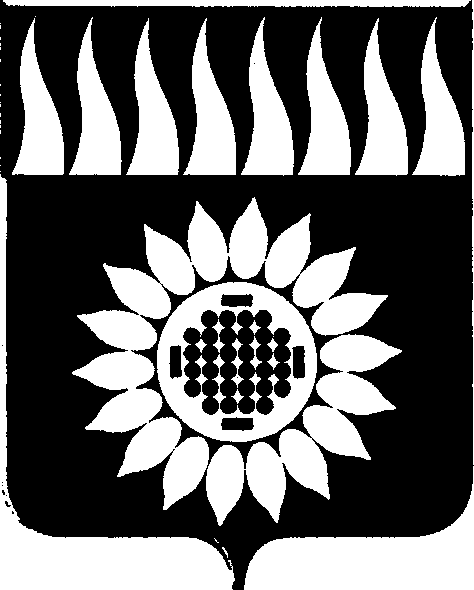 ГОРОДСКОЙ ОКРУГ ЗАРЕЧНЫЙД У М Ашестой  созыв____________________________________________________________ЧЕТВЕРТОЕ ОЧЕРЕДНОЕ ЗАСЕДАНИЕР Е Ш Е Н И Е24.11.2016 г. № 48-РО внесении изменений в решениеДумы от 17.12.2015 года № 163-Р «О бюджете   городского     округа Заречный на 2016 год»На основании постановления Правительства Свердловской области от 18.10.2016 г. № 730-ПП «О внесении изменений в распределение субсидий из областного бюджета местным бюджетам, предоставление которых предусмотрено государственной программой Свердловской области «Развитие системы образования в Свердловской области до 2020 года», между муниципальными образованиями, расположенными на территории Свердловской области, в 2016 году на приобретение и (или) замену, оснащение аппаратурой спутниковой навигации ГЛОНАСС, тахографами автобусов для подвоза обучающихся (воспитанников) в муниципальные общеобразовательные организации, утвержденное постановлением Правительства Свердловской области от 22.03.2016 №177-ПП», распоряжения Правительства Свердловской области от 25.10.2016 № 981-РП «О выделении средств из резервного фонда Правительства Свердловской области», согласованного с Госкорпорацией «Росатом» уточненного перечня мероприятий социально-экономического развития городского округа Заречный, планируемых к реализации в 2016 г., в рамках соглашения о сотрудничестве между Госкорпорацией «Росатом» и Правительством Свердловской области от 23.08.2011 г. № 1/1767-Д, на основании заключенных соглашений между Концерном «Росэнергоатом» и администрацией городского округа Заречный, в соответствии с Положением о бюджетном процессе в городском округе Заречный, на основании статей 25, 31, 65 Устава городского округа Заречный    Дума решила:1. Внести в решение Думы городского округа Заречный 17.12.2015 года № 163-Р «О бюджете городского округа Заречный на 2016 год» следующие изменения:1.1. пункт 1 изложить в следующей редакции: «1. Утвердить общий объем доходов местного бюджета на 2016 год в сумме  1 720 335 536 руб. (Приложение № 1), в том числе:-  налоговые и неналоговые доходы – 480 712 256 руб.;- безвозмездные поступления от других бюджетов бюджетной системы Российской Федерации –  759 761 010 руб.; - прочие безвозмездные поступления – 479 862 270 руб.;1.2. пункт 3 изложить в следующей редакции:«3. Утвердить общий объем расходов бюджета городского округа Заречный на 2016 год в сумме 1 780 016 771 руб.; 1.3. утвердить распределение бюджетных ассигнований по разделам, подразделам, целевым статьям (муниципальным программам и непрограммным направлениям деятельности), группам и подгруппам видов расходов классификации расходов бюджетов на 2016 год (приложение № 3) в новой редакции;1.4 утвердить ведомственную структуру расходов бюджета городского округа Заречный на 2016 год (приложение № 4) в новой редакции;1.5. утвердить перечень муниципальных программ городского округа Заречный, подлежащих реализации в 2016 году (приложение № 5) в новой редакции.2. Утвердить объем бюджетных ассигнований Дорожного фонда городского округа Заречный на 2016 год в сумме 76 219 444,45 руб.3.  Опубликовать настоящее решение в установленном порядке.Председатель Думы городского округа                                                  В.Н. БоярскихГлава городского округа Заречный                                                         В.Н. Ланских